FORMULAIRE D’ADHÉSION 2018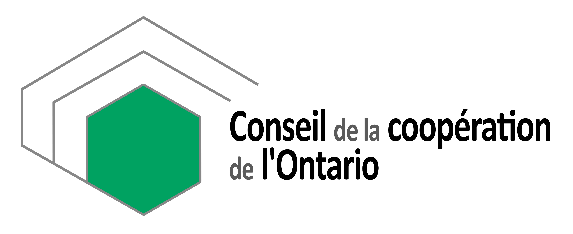  Renouvellement Nouveau membreMembres ordinaires - Coopératives à capital social et entreprises sociales sans but lucratif selon leurs revenus annuels 
 50 $ - Coopératives à capital social et entreprises sociales de 0 à 200 000 $ 
 100 $ - Coopératives à capital social et entreprises sociales de 200 001 à 500 000 $ 
 200 $ - Coopératives à capital social et entreprises sociales de 500 001 à 750 000 $ 
 350 $ - Coopératives à capital social et entreprises sociales de 750 001 à 1 million $ 
 500 $ - Coopératives à capital social et entreprises sociales de 1 million à 5 millions $
 750 $ - Coopératives à capital social et entreprises sociales de 5 millions à 10 millions $ 
 1 000 $ - Coopératives à capital social et entreprises sociales de 10 millions à 20 millions $ 
 1 500 $ - Coopératives à capital social et entreprises sociales de plus de 20 millions $ Membres ordinaires - Coopératives sans but lucratif	
 50 $ - Coopératives sans capital social de 0 à 200 000 $ 
 100 $ - Coopératives sans capital social de 200 001 à 500 000 $ 
 200 $ - Coopératives sans capital social de 500 001 à 750 000 $
 350 $ - Coopératives sans capital social de plus de 750 000 $ Regroupement de coopératives à capital social et financières
 $ - *selon le chiffre d’affaires et sur approbation du Conseil d’administrationMembre individuel – Personne membre d’une coopérative ou entreprise sociale
 20 $ - Personnes membres d’une coopérative ou d’une entreprise sociale
Membres honoraires – Membres qui désirent collaborer à l’œuvre du CCO
 350 $ - Individus ou organisations qui désirent collaborer à l’œuvre du CCO
Membres auxiliaires – Coopératives ou entreprises sociales jeunesse ou en émergence
 50 $ - Coopératives et entreprises sociales jeunesse ou en émergenceVeuillez faire parvenir votre formulaire d’adhésion complété et votre chèque à :

Conseil de la coopération de l’Ontario
Attention : Service de comptabilité
223, rue Main, boîte 90
Ottawa, ON K1S 1C4
Téléphone : 613-745-8619
Sans frais : 1-866-290-1168  
Courriel : finance@cco.coop
Internet : cco.coop Coordonnées du membreNom de l’organisation :Nom de la personne-ressource :Titre de la personne-ressource :Adresse postale :Téléphone :Adresse courriel :Site web :Type d’adhésion – Choisissez votre type d’adhésionType d’adhésion - Suite